ΑΝΑΚΟΙΝΩΣΗΑνακοίνωση προγράμματος εξετάσεων πρακτικής Τεχνικών Επαγγελμάτων στην Περιφέρεια ΘεσσαλίαςΑπό το ΑΥΤΟΤΕΛΕΣ ΤΜΗΜΑ ΑΞΙΟΛΟΓΗΣΗΣ  ΤΕΧΝΙΚΩΝ ΕΠΑΓΓΕΛΜΑΤΩΝ &  ΔΙΕΝΕΡΓΕΙΑΣ ΕΞΕΤΑΣΕΩΝ της  Γενικής Διεύθυνσης Ανάπτυξης της Περιφέρειας Θεσσαλίας ανακοινώνεται ότι: Την  13η & 14η   Μαρτίου   2023  ημέρα   Δευτέρα & Τρίτη  και ώρα 15:00 μ.μ,α)  στα εργαστήρια του    2ο Ε.Κ (πρώην 2ο Σ.Ε.Κ ) Ν. Ιωνίας  Τέρμα Παναγούλη  -Βόλοςθα πραγματοποιηθούν  οι εξετάσεις πρακτικού μέρους    δυνάμει της ΚΥΑ 4260/Β/06-12-2017   σε συνέχεια του Κανονισμού  2015/2067 Ε.Ε για την απόκτηση επαγγελματικών αδειών της δραστηριότητας: Τεχνικών Ψυκτικών Εγκαταστάσεων   (Αρχιτεχνιτών- Εργοδηγών -Πιστοποιητικών Ι & ΙΙ),Τηρουμένων όλων των απαραίτητων μέτρων υγιεινής & ασφάλειας και κατ΄εφαρμογή των κείμενων οδηγιών   εν όψει Προγραμματισμένων Εξετάσεων Τεχνικών Επαγγελμάτων στην Περιφέρεια Θεσσαλίας επισημαίνεται :Σε κάθε εξεταστική περίοδο θα εξετάζονται  μέχρι  Τρεις  (3) υποψήφιοι, ανά προβλεπόμενη, από την νομοθεσία, εξέταση αυτή της 1 ½ ώρας, ως κάτωθι, οι οποίοι  θα  ενημερωθούν επιπλέον και τηλεφωνικά για τον ακριβή χρόνο εξέτασης αλλά και της λήψης οδηγιών για την ασφαλή έκβαση των εξετάσεων  από το ως άνω Τμήμα Διενέργειας Εξετάσεων:*Οι υποψήφιοι  κατά την προσέλευσή τους στους χώρους εξέτασης θα πρέπει:να έχουν  το Δελτίο της Αστυνομικής τους Ταυτότητας, Αντισηπτικά καθώς και η  κατά την νομοθεσία απαιτούμενη  μάσκα προστασίας θα τους χορηγηθούν από την ΥπηρεσίαΕΛΛΗΝΙΚΗ  ΔΗΜΟΚΡΑΤΙΑ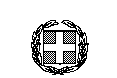 ΠΕΡΙΦΕΡΕΙΑ  ΘΕΣΣΑΛΙΑΣΓΕΝΙΚΗ ΔΙΕΥΘΥΝΣΗ ΑΝΑΠΤΥΞΗΣΑΥΤΟΤΕΛΕΣ ΤΜΗΜΑ ΑΞΙΟΛΟΓΗΣΗΣ& ΔΙΕΝΕΡΓΕΙΑΣ ΕΞΕΤΑΣΕΩΝΤΕΧΝΙΚΩΝ ΕΠΑΓΓΕΛΜΑΤΩΝΤαχ. Δ/νση:      ΔιοικητήριοΤαχ. Θυρίδα:    1286 – T.K.  411 10Πληροφορίες :  Ταμουρίδης ΠαύλοςTηλέφωνο:       2413 506 389e-mail:              p.tamouridis@thessaly.gov.gr              Λάρισα:       01 -03-2023α/αΕΠΩΝΥΜΟΟΝΟΜΑΕίδος Εξέτασης1LUPIALFONCΠρακτική Αρχιτεχνίτης2ΠΟΛΙΤΙΑΔΗΣΧΡΙΣΤΟΦΟΡΟΣΠρακτική Αρχιτεχνίτης3ΚΟΥΚΟΥΡΑΒΑΣΓΕΩΡΓΙΟΣΠρακτική Αρχιτεχνίτης4ΜΑΤΟΥΛΑΣΔΗΜΗΤΡΙΟΣΠρακτική Αρχιτεχνίτης5ΜΠΛΟΥΚΑΣ ΦΩΤΙΟΣΠρακτική Εργοδηγός6ΝΤΟΥΤΣΙΑΣΘΕΟΔΩΡΟΣΠρακτική   Π Ι